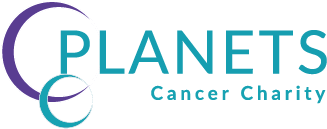 PLANETS Charity Ball Saturday 5th November 2022Please return to Layla@planetscharity.orgTitle: 			Full Name: Address:	Email Address:  					Telephone Number: I would like to reserve____ places for the PLANETS Ball at the price of £70 per person/£650 for a table of 10.     Total Cost £__________*TERMS AND CONDITIONS : We ask that a table leader (1) be nominated from each party to act as a point of contact.  Bookings for less than 10 people will be seated together with other guests.  Confirmation of your booking will be sent to the table leader on receipt of full payment and ticket application form and will be issued on a first come, first served basis.   *Please note, that tickets will be non-refundable.  Names of AttendeesDietary Requirements - i.e. allergies and special diets including vegetarian / vegan1  2 3 4 5 6 7 8 9 10